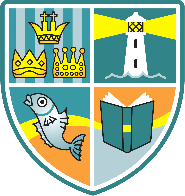 ADMISSION POLICY FOR FIRST AND PRIMARY LEARNING TRUST SCHOOLSINCLUDING GRASMERE ACADEMY FOR SEPTEMBER 2023In each school the Governing Body is the Admissions Authority and is responsible for determining the school’s admissions policy.The planned Admission Number (PAN) for each school is given in the table shown.  Where the school receives more applications than places available the following admission criteria are used to decide on admission to Learning Trust Schools.All Learning Trust Schools operate an equal preference system for processing parental preferences.In accordance with the Education Act 1996, those children with an Education Health and Care Plan (EHCP) are required to be admitted to the school named in the plan. Thereafter the following oversubscription criteria will apply.Oversubscription CriteriaLooked after children in the care of a local authority or a child who was previously looked after but immediately after being looked after became subject to an adoption, child arrangements (formerly residence) or special guardianship order, including those children who appear (to the admission authority) to have been in state care outside of England and ceased to be in state care as a result of being adopted. See Note 1 below.Pupils who live within the catchment area of the school (pupils in this category with a sibling link (an older brother or sister) who will be attending the school in September 2023 will be given priority). Sibling link (an older brother or sister) to include adoptive siblings, half siblings, step siblings and long term fostered children residing at the same address and who will be attending the school in September 2023.Shortest distance measured as a straight line from a single fixed central point of the home address (including flats) to the central point of the school using the Local Land and Property Gazetteer and the Council’s Geographical Information System (GIS) system.N.B The above distance measurement will also be used as a ‘tiebreaker’ within each criterion, if necessary. In the case of flats if there is more than one home address with the same measurement the flat with the lowest number will be offered the place. In all other cases of the same measurement, random allocation will be used. NOTE 1A looked after child is a child who is in the care of a local authority in accordance with section 22 of the Children Act 1989 at the time the application for admission to school is made and whom the local authority has confirmed will still be looked after at the date of admission. This also includes children who appear to the admission authority to have been in state care outside of England and ceased to be in state care as a result of being adopted.An adoption order is an order made under section 46 of the Adoption and Children Act 2002A child arrangements order (formerly residence) is an order outlining the arrangements as to the person with whom the child will live under section 8 of the Children Act 1989A special guardianship order is an order appointing one or more individuals to be a child’s special guardian or guardiansClosing DateIn determining admissions, priority will be given to those applications where the parental application is received by the published deadline date 13 January 2023.Late ApplicationsIf you return your application after the closing date your application will be classed as Late unless exceptional circumstances exist. The Governing Body will consider your reasons, provided they are received before 31 January 2023 and if they are exceptional, consider your application along with those received on time.  Examples of what may be considered as exceptional circumstances are a family who have just moved into the area (proof of ownership or tenancy agreement will be required). If your reasons are not exceptional then your application will not be processed until after 17 April 2023.You should be aware that this will reduce your chance at gaining a place at the school you want. Offer Date 17 April 2023 parents will be notified of the outcome to their application.  If you applied online and requested an email response, then you will be sent an email on this day. If you completed a paper application a letter will be sent out by 2nd class post on this day.Equal Preference SystemThe Governing Body of each school operates an equal preference system for processing applications. This means at the first stage there will be no distinction between first, second or third preference applications. Therefore, all applications will be considered equally against the admission criteria. If a pupil qualifies for a place at more than one school the parent’s highest ranked preference will be offered and any lower ranking offers will be disregarded.Parental ResponsibilityWhen considering your application the Local Authority will use the parental home residence of the Parent/Carer who receives or would have received the child benefit for the child/ren.  Waiting lists If you have been refused your preferred school(s), you will have the opportunity to place your child’s name on a waiting list(s). You may wish to place your child’s name on a waiting list for more than one school. Children are placed on the waiting list according to the oversubscription criteria regardless of when their application was received.  Within each criterion their place is ordered by shortest distance to the school measured in a straight line, from a single fixed central point of the home address (including flats) to the central point of the school using the Local Land and Property Gazetteer and the Council’s Geographical Information System (GIS), with those living closer to the school receiving higher priority. If pupil numbers fall below the published admission number the place will be offered to the child at the top of the waiting list.  This means a child who is on the waiting list will move down the list if another late application is received that falls within a higher priority under the oversubscription criteria.Waiting lists for schools will be held for one term in the academic year i.e. 31 December 2023; no list will be held by any individual school or the Local Authority after this date.Catchment Areas All Learning Trust Schools have a defined geographic area called a catchment area. To find out which catchment area you live in  log onto www.northtyneside.gov.uk or contact the Access Team on telephone number 0191 643 8724 Sibling Link If your child has an older brother or sister residing at the same address (including adoptive siblings, half siblings, step siblings, long term fostered children) attending your preferred school in September 2023, the governing body will consider this as a sibling link. However, no guarantee is given that siblings can transfer to the same school where the school is oversubscribed.Admission of children below compulsory school age and deferred entry to school The School Admissions Code requires school admission authorities to provide for the admission of all children in the September following their fourth birthday. However, a child is not required to start school until they have reached compulsory school age following their fifth birthday. For summer born children this is almost a full school year after the point at which they could first be admitted.Some parents may feel that their child is not ready to start school in the September following their fourth birthday. Parents can request that their child attends part- time until he/she reaches compulsory school age, or that the date their child is admitted to school is deferred until later in the same academic year. The child must, however, start school full time in the term after its fifth birthday. Parents can request that the date their child is admitted to school is deferred until later in the academic year or until the term in which the child reaches compulsory school ageFurther information/advice on the admission of summer born children is available on the school’s website and North Tyneside Council’s website at www.northtyneside.gov.ukSCHOOLPANAmberley Community Primary SchoolEast BaileyKillingworth NE12 6SQ60School has a nursery classAppletree Gardens First SchoolAppletree GardensWhitley Bay, NE25 8XS60School has a nursery classBalliol Primary SchoolChesters AvenueLongbenton NE12 8QP30School has a nursery classBattle Hill Community Primary SchoolBerwick DriveBattle Hill, NE28 9DH60*School has a nursery classBenton Dene Primary SchoolHailsham AvenueLongbenton, NE12 8FD60School has a nursery classBurradon Community Primary SchoolBurradon RoadCramlington NE23 7NG27School has a nursery classCarville Primary SchoolThe AvenueWallsend, NE28 6AX30School has a nursery classDenbigh Community Primary SchoolDenbigh AvenueWallsend, NE28 0DS60School has a nursery classFordley PrimaryDudley DriveCramlington NE23 7AL60School has a nursery classForest Hall Primary SchoolDelaval RoadForest Hall, NE12 9BA30School has a nursery classGrasmere Academy (Part of NTLT)Grasmere CourtKillingworth NE12 6TS30School has a nursery classGreenfields Community Primary SchoolTaylor AvenueWideopen, NE13 6NB60*School has a nursery classHadrian Park Primary SchoolAddington DriveWallsend, NE28 9RT60*School has a nursery classHazlewood Community Primary SchoolCanterbury WayWideopen, NE13 6JJ44School has a nursery classIvy Road PrimaryForest Hall Newcastle NE12 9AP30School has a nursery classKing Edward PrimaryPreston AvenueNorth Shields NE30 2BD60School has a nursery classMonkhouse Primary SchoolWallington AvenueNorth Shields, NE30 3SH30School has a nursery classPreston Grange PrimaryChiltern RoadNorth Shields NE29 9QL30School has a nursery classRedesdale Community Primary SchoolWiltshire DriveWallsend NE28 8TS45School has a nursery classRichardson Dees PrimaryHigh Street EastWallsend NE28 7RT30School has a nursery classRockcliffe First SchoolGrafton RoadWhitley Bay, NE26 2NR45School has a nursery classStephenson Memorial Community Primary SchoolMartin RoadWallsend NE28 0AG60School has a nursery classWallsend Jubilee Community Primary SchoolMullen RoadWallsend, NE28 9HA60School has a nursery classWestern Community Primary SchoolRutland RoadWallsend, NE28 8QL60School has a nursery classWestmoor Primary SchoolSouthgateKillingworth, NE12 6SA45School has a nursery classWhitehouse PrimaryWhitehouse LaneNorth Shields NE29 7PE30School has a nursery class